Lusk United AFC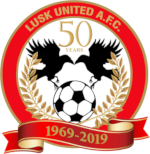 Lusk United AFC Coach Application Form & Coach Self-Declaration FormCoaching (e.g. Kick Start 1) & First Aid Qualifications (Need more space? PTO).Previous relevant experience / involvement in sport? Specific knowledge, skills or personal qualities you have that are relevant? Please give details (Need more space? PTO).The above named person has applied for a post within Lusk United AFC and has supplied your name as a referee. As an organisation committed to the safety/protection and happiness of children, we are anxious to know if you are satisfied that this person is suitable to work with children in a sporting capacity.Please rate this person on the following attributes, by TICKING the box that matches your opinion:Any other comments:Name:Address:Date of Birth:Mobile:Email:SportAward HeldDate of AwardHave you been asked to leave a sporting organization in the past?YesNo(If you have answered ‘yes’ a Children’s Officer will contact you in confidence)(If you have answered ‘yes’ a Children’s Officer will contact you in confidence)(If you have answered ‘yes’ a Children’s Officer will contact you in confidence)Have you ever been convicted of a criminal offence? If yes, please give details (in strictest confidence)YesNo(Having a criminal record does not necessarily preclude anyone from working with children. If you have answered ‘yes’ you will be contacted by a Children’s Officer in confidence)(Having a criminal record does not necessarily preclude anyone from working with children. If you have answered ‘yes’ you will be contacted by a Children’s Officer in confidence)(Having a criminal record does not necessarily preclude anyone from working with children. If you have answered ‘yes’ you will be contacted by a Children’s Officer in confidence)Referees (Reference providers) x 2(If you have had a previous involvement in sport, one of these names should be that of an administrator/leader of your last club/place of involvement)Referees (Reference providers) x 2(If you have had a previous involvement in sport, one of these names should be that of an administrator/leader of your last club/place of involvement)Name of Referee No. 1:Address:Date of Birth:Mobile:Email:Name of Referee No. 2:Address:Date of Birth:Mobile:Email:Declaration by CoachDeclaration by CoachDeclaration by CoachDeclaration by CoachI agree to abide by Lusk United AFC Rules, Club Code of Practice and the FAI Codes of Conduct for Coaches & Parents and best practice guidelines, copies of which documents I have received by email. I consent to completing a Garda Vetting Form and submit to vetting by the Gardai for the FAI. I also consent to the Club obtaining written references from my character referees and to attend Child Protection in Sport Awareness Training and a Football Coaching Course if required. I also agree that I will refrain from getting involved in any behaviour that could bring the name of Lusk United AFC or the sport of soccer into disrepute.I agree to abide by Lusk United AFC Rules, Club Code of Practice and the FAI Codes of Conduct for Coaches & Parents and best practice guidelines, copies of which documents I have received by email. I consent to completing a Garda Vetting Form and submit to vetting by the Gardai for the FAI. I also consent to the Club obtaining written references from my character referees and to attend Child Protection in Sport Awareness Training and a Football Coaching Course if required. I also agree that I will refrain from getting involved in any behaviour that could bring the name of Lusk United AFC or the sport of soccer into disrepute.I agree to abide by Lusk United AFC Rules, Club Code of Practice and the FAI Codes of Conduct for Coaches & Parents and best practice guidelines, copies of which documents I have received by email. I consent to completing a Garda Vetting Form and submit to vetting by the Gardai for the FAI. I also consent to the Club obtaining written references from my character referees and to attend Child Protection in Sport Awareness Training and a Football Coaching Course if required. I also agree that I will refrain from getting involved in any behaviour that could bring the name of Lusk United AFC or the sport of soccer into disrepute.I agree to abide by Lusk United AFC Rules, Club Code of Practice and the FAI Codes of Conduct for Coaches & Parents and best practice guidelines, copies of which documents I have received by email. I consent to completing a Garda Vetting Form and submit to vetting by the Gardai for the FAI. I also consent to the Club obtaining written references from my character referees and to attend Child Protection in Sport Awareness Training and a Football Coaching Course if required. I also agree that I will refrain from getting involved in any behaviour that could bring the name of Lusk United AFC or the sport of soccer into disrepute.Signature: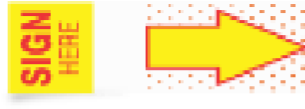 Date:REFERENCE FORMREFERENCE FORMName of Applicant Coach / Volunteer:Address of Applicant Coach / Volunteer:1.How long have you known this person?2.In what capacity have you known them?3.Are you satisfied that the above named person is suitable to work with children in a sporting capacity?(If you have answered ‘no’, a Children’s Officer will contact you in confidence)Yes   or    No(please select your answer)PoorAverageGoodVery GoodExcellentMaturitySelf-motivationMotivation of othersEnergyTrustworthinessReliabilityYour NameYour AddressYour EmailYour MobileSignature:Date: